Об утверждении административного регламента предоставления муниципальной услуги «Обмен земельного участка (земельных участков), находящегося (находящихся) в муниципальной собственности или государственная собственность на который (ые) не разграничена, на земельный участок (земельные участки), находящийся (находящиеся)в частной собственности»В соответствии с Земельным кодексом Российской Федерации, Федеральным законом от 06.10.2003 № 131-ФЗ «Об общих принципах организации местного самоуправления в Российской Федерации», Федеральным законом от 27.07.2010 № 210-ФЗ «Об организации предоставления муниципальных и государственных услуг», Порядком разработки и утверждения административных регламентов предоставления муниципальных услуг муниципального района Пестравский Самарской области, утвержденного постановлением администрации муниципального района Пестравский Самарской области от 19.02.2014 № 182, руководствуясь ст.ст. 41,43 Устава муниципального района Пестравский Самарской области, администрация муниципального района Пестравский Самарской области ПОСТАНОВЛЯЕТ:1. Утвердить административный регламент предоставления муниципальной услуги «Обмен земельного участка (земельных участков), находящегося (находящихся) в муниципальной собственности или государственная собственность на который (ые) не разграничена, на земельный участок (земельные участки), находящийся (находящиеся) в частной собственности» (приложение к настоящему постановлению).2. Опубликовать настоящее постановление в районной газете «Степь» и разместить на официальном Интернет-сайте муниципального района Пестравский Самарской области.3. Контроль за выполнением настоящего постановления возложить на заместителя Главы муниципального района Пестравский по экономике, инвестициям и потребительскому рынку (Кузнецова Н.П.).Глава муниципального района Пестравский                                               А.П. ЛюбаевВласов Н.Н. 8(84674)21486Административный регламентпредоставления муниципальной услуги «Обмен земельного участка (земельных участков), находящегося (находящихся) в муниципальной собственности или государственная собственность на который (ые) не разграничена, на земельный участок (земельные участки), находящийся (находящиеся) в частной собственности»1. Общие положения1.1. Общие сведения о муниципальной услуге1.1.1. Настоящий административный регламент разработан в соответствии с Федеральным законом от 27 июля 2010 года № 210-ФЗ «Об организации предоставления государственных и муниципальных услуг». 1.1.2. Целью настоящего административного регламента является обеспечение открытости порядка предоставления муниципальной услуги «Обмен земельного участка (земельных участков), находящегося (находящихся) в муниципальной собственности или государственная собственность на который (ые) не разграничена, на земельный участок (земельные участки), находящийся (находящиеся) в частной собственности» (далее - муниципальная услуга), повышения качества ее исполнения, создания условий для участия граждан, юридических лиц, индивидуальных предпринимателей в отношениях, возникающих при предоставлении муниципальной услуги.1.1.3. Настоящий административный регламент устанавливает порядок и стандарт предоставления муниципальной услуги, а также состав, последовательность и сроки выполнения административных процедур при ее предоставлении.1.2. Описание заявителей1.2.1. Заявителями являются юридические лица, индивидуальные предприниматели, физические лица, имеющие в частной собственности земельные участки, которые изымаются для муниципальных нужд или предназначены в соответствии с утвержденными проектом планировки территории и проектом межевания территории для размещения объекта социальной инфраструктуры (если размещение объекта социальной инфраструктуры необходимо для соблюдения нормативов градостроительного проектирования), объектов инженерной и транспортной инфраструктуры или на которых расположены указанные объекты, либо их уполномоченные представители, обратившиеся с заявлением о предоставлении муниципальной услуги, в том числе при однократном обращении в многофункциональный центр предоставления государственных и муниципальных услуг (далее – многофункциональный центр) с запросом о предоставлении нескольких муниципальных услуг, в письменной или электронной форме (далее – заявлением).1.3.	Порядок информирования о правилах предоставления муниципальной услуги1.3.1. Информация о порядке оказания муниципальной услуги предоставляется Муниципальным казенным учреждением «Отдел по управлению муниципальным имуществом и земельными ресурсами администрации муниципального района Пестравский Самарской области» (далее – МКУ «ОПУМИЗР») и Муниципальным бюджетным учреждением «Многофункциональный центр предоставления государственных и муниципальных услуг на территории муниципального района Пестравский Самарской области» (далее – МБУ «МФЦ»).1.3.2. Лица, нуждающиеся в получении информации по процедуре предоставления муниципальной услуги, используют следующие формы консультирования: - консультирование посредством письменного обращения;- консультирование по телефону;- консультирование при устном личном обращении;- консультирование в электронном виде.1.3.3. Текст настоящего административного регламента с приложениями размещается на официальном Интернет-сайте администрации муниципального района Пестравский Самарской области (далее – администрация) (www.pestravsky.ru) и на портале www.mfc63.ru.1.3.4. Консультирование через МКУ «ОПУМИЗР» и МБУ «МФЦ» осуществляется посредством предоставления информации при обращении заинтересованного лица.Время ожидания заинтересованного лица при консультировании через окна приема документов не может превышать 15 минут.Консультирование через окна приема документов каждого заинтересованного лица сотрудником МКУ «ОПУМИЗР» и МБУ «МФЦ», осуществляющим консультирование, не может превышать 30 минут.В случае если для подготовки ответа требуется продолжительное время, сотрудник, осуществляющий консультирование, может предложить заинтересованному лицу обратиться за необходимой информацией в письменном виде.Информация о месте нахождения, графике работы, графике консультирования, адресе официального сайта в сети Интернет, иные реквизиты исполнителя муниципальной услуги, МКУ «ОПУМИЗР» и МБУ «МФЦ» указаны в Приложении № 1 к настоящему административному регламенту.1.3.5. Консультирование в электронном виде осуществляется посредством:- размещения консультационно-справочной информации на Интернет-сайте администрации;- размещения консультационно-справочной информации на портале www.mfc63.ru;- индивидуального консультирования по электронной почте.Датой поступления обращения является дата его регистрации как входящего сообщения. Ответ на вышеуказанное обращение направляется по электронной почте на электронный адрес, указанный заинтересованным лицом в обращении, а также на бумажном носителе, если заявитель просит об этом в обращении, по почтовому адресу в случае его указания в обращении в срок, не превышающий 30 календарных дней с момента поступления обращения. В случае направления запроса для получения документов, необходимых для рассмотрения обращения, начальник МКУ «ОПУМИЗР» вправе продлить срок рассмотрения обращения не более чем на 30 дней, уведомив о продлении срока его рассмотрения гражданина, направившего обращение.1.3.6. При консультировании по телефону сотрудник обязан назвать свою фамилию, имя, отчество, должность, а также наименование органа (организации), в который обратилось заинтересованное лицо, а затем – в вежливой форме четко и подробно проинформировать обратившегося по интересующим вопросам.Время консультирования заинтересованного лица по телефону не должно превышать 20 минут. В том случае, если сотрудник, осуществляющий консультирование по телефону, не может ответить на вопрос по содержанию, связанному с предоставлением муниципальной услуги, он обязан проинформировать заинтересованное лицо об организациях либо структурных подразделениях, которые располагают необходимыми сведениями. В случае если для подготовки ответа требуется продолжительное время, сотрудник, осуществляющий консультирование по средствам телефонной связи, может предложить заинтересованному лицу обратиться за необходимой информацией в письменном виде.1.3.7. Информация о порядке предоставления муниципальной услуги предоставляется бесплатно.2. Стандарт предоставления муниципальной услуги2.1. Наименование муниципальной услуги2.1.1. Наименование муниципальной услуги: «Обмен земельного участка (земельных участков), находящегося (находящихся) в муниципальной собственности или государственная собственность на который (ые) не разграничена, на земельный участок (земельные участки), находящийся (находящиеся) в частной собственности».2.2.	Наименование органа, предоставляющего муниципальную услугу2.2.1. Муниципальная услуга предоставляется МКУ «ОПУМИЗР», либо муниципальным учреждением в порядке, предусмотренном соглашением, заключенным между муниципальным учреждением и администрацией. 2.3. Результат предоставления муниципальной услугиРезультатом предоставления муниципальной услуги является:- заключение договора мены земельного участка (земельных участков), находящегося (находящихся) в муниципальной собственности или государственная собственность на который (ые) не разграничена, на земельный участок (земельные участки), находящийся (находящиеся) в частной собственности (далее - договор мены);- письменный мотивированный отказ в заключении договора мены. 2.4. Срок предоставления муниципальной услугиМаксимальный срок предоставления муниципальной услуги не должен превышать 60 календарных дней со дня регистрации заявления.2.5. Правовые основания для предоставления муниципальной услугиПредоставление муниципальной услуги осуществляется в соответствии с:- Федеральным законом от 27.07.2010 № 210-ФЗ «Об организации предоставления государственных и муниципальных услуг» (далее – Федеральный закон № 210-ФЗ); - Федеральным законом от 06.10.2003 № 131-ФЗ «Об общих принципах организации местного самоуправления в Российской Федерации»; - Земельным кодексом Российской Федерации;- Федеральным законом от 25.10.2001 № 137-ФЗ «О введении в действие Земельного кодекса Российской Федерации»;- Федеральным законом от 13.07.2015 № 218-ФЗ «О государственной регистрации недвижимости»; - Федеральным законом от 24.07.2007 № 221-ФЗ «О государственном кадастре недвижимости»; - Постановлением Правительства Российской Федерации от 25.01.2013 № 33 «Об использовании простой электронной подписи при оказании государственных и муниципальных услуг»;- Постановлением Правительства Российской Федерации от 25.08.2012 № 852 «Об утверждении Правил использования усиленной квалифицированной электронной подписи при обращении за получением государственных и муниципальных услуг и о внесении изменения в Правила разработки и утверждения административных регламентов предоставления государственных услуг»; - Постановлением Правительства Российской Федерации от 25.06.2012 № 634 «О видах электронной подписи, использование которых допускается при обращении за получением государственных и муниципальных услуг»; - Уставом муниципального района Пестравский Самарской области;- настоящим административным регламентом.2.6. Исчерпывающий перечень документов, необходимых для предоставления муниципальной услуги2.6.1. Документы, которые заявитель должен предоставить самостоятельно: - заявление по форме согласно Приложению № 2 к настоящему административному регламенту; - копии документов, удостоверяющих личность заявителя, и документа, подтверждающего полномочия представителя заявителя в случае, если заявление подается представителем заявителя;- копии правоустанавливающих или правоудостоверяющих документов на земельный участок, принадлежащий заявителю, в случае если право собственности не зарегистрировано в Едином государственном реестре недвижимости;- копии правоустанавливающих или правоудостоверяющих документов на объекты недвижимого имущества, находящиеся на земельном участке, принадлежащем заявителю, в случае если право собственности на такие объекты не зарегистрировано в Едином государственном реестре недвижимости.2.6.2. Исчерпывающий перечень документов, необходимых в соответствии с нормативными правовыми актами для предоставления муниципальной услуги и услуг, которые являются необходимыми и обязательными для предоставления муниципальной услуги, находящихся в распоряжении органов государственной власти, органов исполнительной власти Самарской области, органов местного самоуправления и иных организаций и учреждений, которые заявитель вправе представить самостоятельно:- выписка из Единого государственного реестра недвижимости на земельный участок, принадлежащий заявителю;- выписка из Единого государственного реестра недвижимости на объекты недвижимости, находящиеся на земельном участке, принадлежащие заявителю.В случае непредставления этих документов заявителем документы запрашиваются в рамках межведомственного информационного взаимодействия.2.6.3. Документы, необходимые для предоставления муниципальной услуги, могут быть направлены в форме электронных документов, в том числе с использованием Единого портала государственных и муниципальных услуг (далее – Единый портал) или Регионального портала. В этом случае документы подписываются электронной подписью в соответствии с законодательством Российской Федерации.2.6.4. При предоставлении муниципальной услуги МКУ «ОПУМИЗР» не вправе требовать от заявителя:- представления документов и информации или осуществления действий, которые не предусмотрены нормативными правовыми актами, регулирующими отношения, возникающие в связи с предоставлением муниципальной услуги;- представления документов и информации, которые в соответствии с нормативными правовыми актами Российской Федерации, нормативными правовыми актами Самарской области и муниципальными правовыми актами находятся в распоряжении государственных органов, органов местного самоуправления и (или) подведомственных государственным органам и (или) органам местного самоуправления организаций, участвующих в предоставлении государственных или муниципальных услуг, за исключением документов, указанных в части 6 статьи 7 Федерального закона № 210-ФЗ;- представления документов и информации, отсутствие и (или) недостоверность которых не указывались при первоначальном отказе в приеме документов, необходимых для предоставления муниципальной услуги либо в предоставлении муниципальной услуги, за исключением следующих случаев:а) изменение требований нормативных правовых актов, касающихся предоставления муниципальной услуги, после первоначальной подачи заявления о предоставлении муниципальной услуги;б) наличие ошибок в заявлении о предоставлении муниципальной услуги и документах, поданных заявителем после первоначального отказа в приеме документов, необходимых для предоставления муниципальной услуги, либо в предоставлении муниципальной услуги и не включенных в представленный ранее комплект документов;в) истечение срока действия документов или изменение информации после первоначального отказа в приеме документов, необходимых для предоставления муниципальной услуги, либо в предоставлении муниципальной услуги;г) выявление документально подтвержденного факта (признаков) ошибочного или противоправного действия (бездействия) должностного лица органа, предоставляющего муниципальную услугу, муниципального служащего, работника многофункционального центра, при первоначальном отказе в приеме документов, необходимых для предоставления муниципальной услуги, либо в предоставлении муниципальной услуги, о чем в письменном виде за подписью руководителя органа, предоставляющего муниципальную услугу, руководителя многофункционального центра при первоначальном отказе в приеме документов, необходимых для предоставления муниципальной услуги, уведомляется заявитель, а также приносятся извинения за доставленные неудобства.2.7. Перечень оснований для отказа в приеме документов2.7.1. В приеме документов, необходимых для предоставления муниципальной  услуги, отказывается в следующих случаях:- если текст заявления и (или) в прилагаемых к заявлению документах не поддается прочтению;- несоответствие заявления требованиям действующего законодательства и (или) настоящего административного регламента;- к заявлению не приложены документы, предоставление которых является обязательным;- обращение за получением услуги ненадлежащего лица.2.8. Перечень оснований для отказа в предоставлении муниципальной услуги2.8.1. Основаниями для отказа в предоставлении муниципальной услуги являются: - несоответствие цели обмена случаям, установленным статьей 39.21 Земельного кодекса Российской Федерации.2.9. Перечень оснований для приостановления предоставления муниципальной услуги2.9.1. Оснований для приостановления предоставления муниципальной услуги законодательством не предусмотрено.2.10. Размер платы, взимаемой за предоставление муниципальной услуги2.10.1. Муниципальная услуга оказывается бесплатно.2.11. Срок ожидания в очереди при подаче документов для предоставления муниципальной услуги и при получении результата предоставления муниципальной услуги 2.11.1. Время ожидания на прием к специалисту при подаче документов для предоставления муниципальной услуги и при получении результата предоставления муниципальной услуги не должно превышать 15 минут.2.12. Срок и порядок регистрации заявления о предоставлении муниципальной услуги2.12.1. Заявление, представленное в письменной форме, при личном обращении регистрируется в установленном порядке, в день обращения заявителя - в течение 15 минут.2.12.2. Заявление, поступившее посредством электронной связи, в том числе через официальный интернет-сайт администрации, Единый портал или Региональный портал, подлежит обязательной регистрации в день поступления. В случае поступления заявления после 17:00 часов, заявление должно быть зарегистрировано в течение следующего рабочего дня. 2.13. Требования к помещениям предоставления муниципальной услуги2.13.1. Помещения для предоставления муниципальной услуги оснащаются местами для ожидания, информирования, заполнения заявлений и иных документов, приема заявителей.2.13.2. Места ожидания и места для заполнения заявлений о предоставлении муниципальной услуги оборудуются стульями, столами (стойками), бланками заявлений, письменными принадлежностями.2.13.3. Места для информирования должны быть оборудованы информационными стендами, содержащими следующую информацию: - график работы (часы приема), контактные телефоны (телефон для справок), адрес официального интернет-сайта администрации, МКУ «ОПУМИЗР», МБУ «МФЦ», адреса электронной почты;- перечень, формы документов для заполнения, образцы заполнения документов, бланки для заполнения;- основания для отказа в предоставлении муниципальной услуги;- порядок обжалования решений, действий (бездействия) администрации, ее должностных лиц, либо муниципальных служащих;- перечень нормативных правовых актов, регулирующих предоставление муниципальной услуги.2.13.4. Кабинеты (кабинки) приема заявителей должны быть оборудованы информационными табличками с указанием:- номера кабинета (кабинки);- фамилии, имени и отчества специалиста, осуществляющего прием заявителей;- дней и часов приема, времени перерыва на обед.2.13.5. Каждое рабочее место специалиста должно быть оборудовано персональным компьютером с возможностью доступа к необходимым информационным базам данных и печатающим устройством (принтером).2.13.6. При предоставлении муниципальной услуги должны быть обеспечены условия доступности для инвалидов услуг и объектов (помещения, здания и иные сооружения), на которых они предоставляются, в преодолении барьеров, препятствующих получению муниципальной услуги (использованию объектов) наравне с другими лицами, в соответствии с требованиями, установленными Федеральным законом от 24.11.1995 № 181-ФЗ «О социальной защите инвалидов в Российской Федерации», и другими законодательными и иными нормативными правовыми актами.2.14. Показатели доступности и качества муниципальной услуги2.14.1. Показателем доступности муниципальной услуги является:- транспортная доступность к местам предоставления муниципальной услуги;- наличие различных каналов получения информации о порядке получения муниципальной услуги и ходе ее предоставления;- возможность либо невозможность получения муниципальной услуги посредством запроса о предоставлении нескольких муниципальных услуг;- обеспечение для заявителя возможности подать заявление о предоставлении муниципальной услуги в форме электронного документа, в том числе с использованием Единого портала, Регионального портала.2.14.2. Показателями качества муниципальной услуги являются:- соблюдение срока предоставления муниципальной услуги;- отсутствие поданных в установленном порядке или признанных обоснованными жалоб на решения или действия (бездействие) МКУ «ОПУМИЗР» и МБУ «МФЦ», их должностных лиц, либо муниципальных служащих, принятые или осуществленные при предоставлении муниципальной услуги.2.14.3. Показатели доступности и качества муниципальной услуги определяется также количеством взаимодействия заявителя с должностными лицами администрации, МКУ «ОПУМИЗР» и МБУ «МФЦ» при предоставлении муниципальной услуги. Взаимодействие заявителя с указанными лицами осуществляется два раза – при представлении заявления и документов, необходимых для предоставления муниципальной услуги (в случае непосредственного обращения в администрацию), а также при получении результата предоставления муниципальной услуги. 3. Состав, последовательность и сроки выполнения административных процедур, требования к порядку их выполнения, в том числе особенности выполнения административных процедур в электронной форме, а также особенности выполнения административных процедур в многофункциональных центрах3.1. Предоставление муниципальной услуги3.1.1. Предоставление муниципальной услуги включает в себя следующие административные процедуры:- прием и регистрация заявления;- рассмотрение заявления;- принятие решения о предоставлении или об отказе в предоставлении муниципальной услуги.3.1.2. Блок–схема последовательности действий по предоставлению муниципальной услуги приведена в Приложении № 3 к настоящему административному регламенту.3.2. Описание последовательности административных действий при приеме и регистрации заявления3.2.1. Заявители, которые заинтересованы в предоставлении муниципальной услуги, подают (направляют) заявление, непосредственно в администрацию либо через многофункциональный центр (при его наличии).Основанием для начала административной процедуры является поступление в администрацию заявления.Специалист, ответственный за прием и регистрацию документов:- регистрирует в установленном порядке поступившее заявление;- устанавливает наличие оснований, указанных в пункте 2.7 настоящего административного регламента и, при наличии указанных оснований, оформляет уведомление об отказе в приеме документов для предоставления муниципальной услуги согласно Приложения № 4 к настоящему административному регламенту;- при отсутствии вышеуказанных оснований направляет заявление на рассмотрение специалисту, ответственному за предоставление муниципальной услуги.В случае представления заявления через многофункциональный центр (при его наличии) уведомление об отказе в приеме документов может быть выдано (направлено) через многофункциональный центр.Результатом выполнения административной процедуры будет являться регистрация поступившего заявления и направление его на рассмотрение, либо выдача (направление) заявителю уведомления об отказе в приеме документов, необходимых для предоставления муниципальной услуги.Максимальный срок выполнения действий не может превышать 3 рабочих дней.3.3. Описание последовательности административных действий при рассмотрении заявления3.3.1. Поступившее и зарегистрированное в установленном порядке заявление рассматривает специалист, ответственный за предоставление муниципальной услуги.3.3.2. Специалист, ответственный за предоставление муниципальной услуги, при рассмотрении заявления и, исходя из состава запрашиваемых сведений, устанавливает наличие оснований, указанных в пункте 2.8 настоящего административного регламента, при наличии таких оснований принимает решение об отказе в заключении договора мены, которое выдается (направляется) заявителю.Результатом выполнения административной процедуры является направление заявителю решения об отказе в заключении договора мены в соответствии с Приложением № 5 к настоящему административному регламенту.Максимальный срок выполнения действий не может превышать 5 дней.3.3.3. По результатам рассмотрения заявления специалист, ответственный за предоставление муниципальной услуги,  организует работу по определению рыночной стоимости обмениваемого земельного участка и расположенных на нем объектов недвижимого имущества, за исключением объектов недвижимого имущества, передаваемых безвозмездно в муниципальную собственность, в соответствии с требованиями, установленными Федеральным законом от 29.07.1998 № 135-ФЗ «Об оценочной деятельности в Российской Федерации».Максимальный срок исполнения данной процедуры составляет 20 дней.3.4. Описание последовательности административных действий при заключении договора мены3.4.1. Основанием для начала административной процедуры является установление соответствия заявления с прилагаемым пакетом документов требованиям настоящего административного регламента и получение отчета по определению рыночной стоимости обмениваемого земельного участка. Специалист, ответственный за предоставление муниципальной услуги, готовит проект договора мены в 3 экземплярах.  Результатом выполнения административной процедуры является подготовка проекта договора мены.Максимальный срок исполнения данной административной процедуры составляет 10 дней со дня получения отчета о рыночной стоимости обмениваемого земельного участка.3.5. Описание последовательности административных действий при направлении (выдаче) документов заявителю3.5.1. Результатом выполнения административной процедуры является направление заявителю договора мены для подписания.Максимальный срок выполнения действий не может превышать 3 дня.4. Формы контроля за исполнением административного регламента4.1. Контроль за исполнением положений настоящего административного регламента осуществляется Главой муниципального района Пестравский или уполномоченными им должностными лицами.Перечень уполномоченных должностных лиц, осуществляющих контроль, и периодичность осуществления контроля устанавливается распоряжением администрации.Глава муниципального района Пестравский, а также уполномоченное им должностное лицо, осуществляя контроль, вправе:- контролировать соблюдение порядка и условий предоставления муниципальной услуги;- в случае выявления нарушений требований настоящего административного регламента требовать устранения таких нарушений, давать письменные предписания, обязательные для исполнения;- назначать ответственных специалистов администрации для постоянного наблюдения за предоставлением муниципальной услуги;- запрашивать и получать необходимые документы и другую информацию, связанные с осуществлением муниципальной услуги, на основании письменных и устных заявлений физических и юридических лиц, вышестоящих органов власти и контролирующих организаций в сроки, установленные в заявлении или законодательством Российской Федерации.Плановые и внеплановые проверки полноты и качества предоставления муниципальной услуги осуществляются Главой муниципального района Пестравский, а также уполномоченными им должностными лицами в соответствии с распоряжением администрации, но не реже 1 раза в год.4.2. Ответственность специалистов закрепляется в их должностных регламентах (инструкциях).5. Досудебный (внесудебный) порядок обжалования решений и действий (бездействия) органа, предоставляющего муниципальную услугу, а также должностных лиц, муниципальных служащих, многофункционального центра, его работников5.1. Досудебный (внесудебный) порядок обжалования5.1.1. Решения и действия (бездействие) органа, предоставляющего муниципальную услугу, должностного лица органа, предоставляющего муниципальную услугу, муниципального служащего либо многофункционального центра и (или) его работника, могут быть обжалованы в досудебном порядке.5.1.2. Заявитель может обратиться с жалобой, в том числе в следующих случаях:- нарушение срока регистрации заявления о предоставлении муниципальной услуги;- нарушение срока предоставления муниципальной услуги;- требование у заявителя документов или информации, либо осуществления действий, представление или осуществление которых не предусмотрено нормативными правовыми актами Российской Федерации, нормативными правовыми актами Самарской области, муниципальными правовыми актами для предоставления муниципальной услуги;- отказ в приеме документов, предоставление которых предусмотрено нормативными правовыми актами Российской Федерации, нормативными правовыми актами Самарской области, муниципальными правовыми актами для предоставления муниципальной услуги у заявителя;- отказ в предоставлении муниципальной услуги, если основания для отказа не предусмотрены федеральными законами и принятыми в соответствии с ними иными нормативными правовыми актами Российской Федерации, нормативными правовыми актами Самарской области, муниципальными правовыми актами;- требование внесения заявителем при предоставлении муниципальной услуги платы, не предусмотренной нормативными правовыми актами Российской Федерации, нормативными правовыми актами Самарской области, муниципальными правовыми актами;- отказ органа, предоставляющего муниципальную услугу, должностного лица органа, предоставляющего муниципальную услугу, муниципального служащего либо многофункционального центра, его работника, в исправлении допущенных опечаток и ошибок в выданных в результате предоставления муниципальной услуги документах, либо нарушение установленного срока таких исправлений;- нарушение срока или порядка выдачи документов по результатам предоставления муниципальной услуги;- требование у заявителя при предоставлении муниципальной услуги документов или информации, отсутствие и (или) недостоверность которых не указывались при первоначальном отказе в приеме документов необходимых для предоставления муниципальной услуги, за исключением случаев, предусмотренных п. 4 ч. 1 ст. 7 Федерального закона № 210-ФЗ.5.1.3. Жалоба подается в письменной форме на бумажном носителе, в том числе при личном приеме заявителя, в электронной форме в орган, предоставляющий муниципальную услугу.Жалобы на решения и действия (бездействия) руководителя органа, предоставляющего муниципальную услугу, подаются в вышестоящий орган (при его наличии) либо, в случае его отсутствия, рассматриваются непосредственно руководителем органа, предоставляющего муниципальную услугу.5.1.4. Жалоба может быть направлена по почте, через многофункциональный центр (при его наличии), с использованием сети Интернет, официального сайта органа, предоставляющего муниципальную услугу, Единого портала, Регионального портала, а также может быть подана при личном приеме заявителя.При поступлении жалобы многофункциональный центр обеспечивает ее передачу в уполномоченный на ее рассмотрение орган в порядке и сроки, которые установлены соглашением о взаимодействии между многофункциональным центром и органом, предоставляющим муниципальную услугу, но не позднее следующего рабочего дня со дня поступления жалобы.5.1.5. Жалоба должна содержать:- наименование органа, предоставляющего муниципальную услугу, должностного лица органа, предоставляющего муниципальную услугу, муниципального служащего, многофункционального центра, его руководителя и (или) работника, решения и действия (бездействие) которых обжалуются;- фамилию, имя, отчество (последнее – при наличии), сведения о месте жительства заявителя – физического лица, либо наименование, сведения о местонахождении заявителя – юридического лица, а также номер (номера) контактного телефона, адрес (адреса) электронной почты (при наличии) и почтовый адрес, по которым должен быть направлен ответ заявителю;- сведения об обжалуемых решениях и действиях (бездействии) органа, предоставляющего муниципальную услугу, должностного лица органа, предоставляющего муниципальную услугу, многофункционального центра, его работника, либо муниципального служащего;- доводы, на основании которых заявитель не согласен с решением, действием (бездействием) органа, предоставляющего муниципальную услугу, должностного лица органа, предоставляющего муниципальную услугу, многофункционального центра, его работника, либо муниципального служащего. Заявителем могут быть представлены документы (при наличии), подтверждающие доводы заявителя, либо их копии.5.1.6. Прием жалоб в письменной форме осуществляется органом, предоставляющим муниципальную услугу, в месте предоставления муниципальной услуги (в месте, где заявитель подавал заявление на получение муниципальной услуги, нарушение порядка которой обжалуется, либо в месте, где заявителем получен результат муниципальной услуги). Время приема жалоб должно совпадать со временем предоставления муниципальных услуг. В случае подачи жалобы при личном приеме заявитель представляет документ, удостоверяющий его личность в соответствии с законодательством Российской Федерации. 5.1.7. В случае если жалоба подается через представителя заявителя, также представляется документ, подтверждающий его полномочия на осуществление действий от имени заявителя. В качестве документов, подтверждающих полномочия на осуществление действий от имени заявителя, могут быть представлены:- оформленная в соответствии с законодательством Российской Федерации доверенность (для физических лиц);- оформленная в соответствии с законодательством Российской Федерации доверенность и подписанная руководителем заявителя или уполномоченным этим руководителем лицом (для юридических лиц);- копия решения о назначении или об избрании либо приказа о назначении физического лица на должность, в соответствии с которым такое физическое лицо обладает правом действовать от имени заявителя без доверенности.5.1.8. При подаче жалобы в электронном виде документы, указанные в пункте 5.1.7 настоящего административного регламента могут быть представлены в форме электронных документов, подписанных электронной подписью, вид которой предусмотрен законодательством Российской Федерации, при этом документ, удостоверяющий личность заявителя, не требуется. В электронном виде жалоба может быть подана заявителем посредством: - сети Интернет, включая официальный сайт органа, предоставляющего муниципальную услугу;- Единого портала, Регионального портала.5.1.9. В органе, предоставляющем муниципальную услугу, определяются уполномоченные на рассмотрение жалоб должностные лица, которые обеспечивают прием и рассмотрение жалоб в соответствии с требованиями действующего законодательства, настоящего административного регламента. 5.1.10. В случае установления в ходе или по результатам рассмотрения жалобы признаков состава административного правонарушения, предусмотренного Кодексом Российской Федерации об административных правонарушениях, или признаков состава преступления лицо, уполномоченное на рассмотрение жалоб, незамедлительно направляет соответствующие материалы в органы прокуратуры. 5.1.11. Заявитель вправе ознакомиться с документами  и материалами, необходимыми для обоснования и рассмотрения жалобы, если это не затрагивает права, свободы и законные интересы других лиц и если в указанных документах и материалах не содержатся сведения, составляющие государственную или иную охраняемую федеральным законом тайну. Копии  указанных документов и материалов могут быть направлены заявителю по его письменному обращению.5.1.12. Жалоба, поступившая в орган, предоставляющий муниципальную услугу, подлежит регистрации не позднее следующего рабочего дня со дня ее поступления. Жалоба рассматривается в течение 15 рабочих дней со дня ее регистрации.В случае обжалования отказа органа, предоставляющего муниципальную услугу, должностного лица органа, предоставляющего муниципальную услугу, многофункционального центра, его работника, либо муниципального служащего, в приеме документов у заявителя либо в исправлении допущенных опечаток и ошибок или в случае обжалования заявителем нарушения установленного срока таких исправлений жалоба рассматривается в течение 5 рабочих дней со дня ее регистрации.5.1.13. По результатам рассмотрения жалобы принимается одно из следующих решений:- об удовлетворении жалобы, в том числе в форме отмены принятого решения, исправления допущенных опечаток и ошибок в выданных в результате предоставления муниципальной услуги документах, возврата заявителю денежных средств, взимание которых не предусмотрено нормативными правовыми актами Российской Федерации, нормативными правовыми актами Самарской области, муниципальными правовыми актами, а также в иных формах;- об отказе в удовлетворении жалобы.При удовлетворении жалобы орган, предоставляющий муниципальную услугу, принимает исчерпывающие меры по устранению выявленных нарушений, в том числе по выдаче заявителю результата предоставления муниципальной услуги, не позднее 5 рабочих дней со дня принятия решения, если иное не установлено законодательством Российской Федерации. В ответе заявителю дается информация о действиях, осуществляемых органом, предоставляющим муниципальную услугу, многофункциональным центром, в целях незамедлительного устранения выявленных нарушений при оказании муниципальной услуги, а также приносятся извинения за доставленные неудобства и указывается информация о дальнейших действиях, которые необходимо совершить заявителю в целях получения муниципальной услуги.5.1.14. По результатам рассмотрения жалобы заявителю не позднее дня, следующего за днем принятия решения, в письменной форме и по желанию заявителя в электронной форме направляется мотивированный ответ о результатах рассмотрения жалобы.5.1.15. В ответе по результатам рассмотрения жалобы указываются:- наименование органа, предоставляющего муниципальную услугу, должность, фамилия, имя, отчество (последнее – при наличии) должностного лица, принявшего решение по жалобе;- номер, дата, место принятия решения, включая сведения о должностном лице, либо муниципальном служащем, решение или действие (бездействие) которого обжалуется;- фамилия, имя, отчество (последнее – при наличии) или наименование заявителя;- основания для принятия решения по жалобе;- принятое по жалобе решение;- в случае если жалоба признана обоснованной, - сроки устранения выявленных нарушений, в том числе срок предоставления результата муниципальной услуги;- сведения о порядке обжалования принятого по жалобе решения.5.1.16. Ответ по результатам рассмотрения жалобы подписывается уполномоченным на рассмотрение жалоб должностным лицом органа, предоставляющего муниципальную услугу.По желанию заявителя ответ по результатам рассмотрения жалобы может быть представлен не позднее дня, следующего за днем принятия решения, в форме электронного документа, подписанного электронной подписью, вид которой установлен законодательством Российской Федерации. 5.1.17. Орган, предоставляющий муниципальную услугу, отказывает в удовлетворении жалобы в следующих случаях: - наличие вступившего в законную силу решения суда, арбитражного суда по жалобе о том же предмете и по тем же основаниям;- подача жалобы лицом, полномочия которого не подтверждены в порядке, установленном законодательством Российской Федерации;- наличие решения по жалобе, принятого ранее в соответствии с действующим законодательством в отношении того же заявителя и по тому же предмету жалобы.5.1.18. Заявитель вправе обжаловать принятое по жалобе решение вышестоящему органу (при его наличии) или в судебном порядке в соответствии с законодательством Российской Федерации.Информация о месте нахождения, графике работы, адрес официального сайта в сети Интернет, иные реквизиты исполнителя муниципальной услуги, МФЦ.Информация о месте нахождения и графике работы аппарата администрации муниципального района Пестравский:- место нахождения аппарата администрации муниципального района Пестравский: 446160, Самарская область, муниципальный район Пестравский, с. Пестравка, ул. Крайнюковская, 84;- почтовый адрес администрации муниципального района Пестравский: 446160, Самарская область, муниципальный район Пестравский, с. Пестравка, ул. Крайнюковская, 84;- адрес официального интернет-сайта: pestravsky.ru  электронный адрес: adm@pestravsky.ruГрафик работы: понедельник - пятница с 8.00 до 16.12, перерыв с 12.00 до 13.00, суббота, воскресенье - выходной день;Справочные телефоны: 8(84674)21933, 8(84674)21233.	Информация о месте нахождения и графике работы исполнителя муниципальной услуги – Муниципального казенного учреждения «Отдел по управлению муниципальным имуществом и земельными ресурсами администрации муниципального района Пестравский Самарской области»- место нахождения Муниципального казенного учреждения «Отдел по управлению муниципальным имуществом и земельными ресурсами администрации муниципального района Пестравский Самарской области»: 446160, Самарская область, муниципальный район Пестравский, с. Пестравка, ул. Крайнюковская, 86;- почтовый адрес Муниципального казенного учреждения «Отдел по управлению муниципальным имуществом и земельными ресурсами администрации муниципального района Пестравский Самарской области»: 446160, Самарская область, муниципальный район Пестравский, с. Пестравка, ул. Крайнюковская, 86 каб. №1, №2, №19;электронный адрес: umi@ pestravsky.ru  График работы: понедельник - среда с 8.00 до 16.12, не приемные дни четверг - пятница,  перерыв с 12.00 до 13.00,суббота, воскресенье - выходной день;Справочные телефоны: 8(84674)21271, 8(84674)21486Информация о месте нахождения и графике работы МФЦ:- место нахождения МФЦ: 446160, Самарская область, муниципальный район Пестравский, с. Пестравка, ул. 50 лет Октября, 57;- почтовый адрес МФЦ: 446160, Самарская область, муниципальный район Пестравский, с. Пестравка, ул. 50 лет Октября, 57;График работы: понедельник - пятница с 8.00 до 17.00,  суббота, воскресенье - выходной день;Справочные телефоны: 8(84674) 2-00-22адрес официального интернет-сайта: www.mfc63.ruэлектронный адрес: pestr-mfc28@yandex.ruГлаве муниципального района Пестравский Самарской областиот ____________________________________________________________	 (фамилия, имя, отчество)__________________________________________________________________________________________________________________________________________место жительства заявителя, реквизиты документа, удостоверяющего личность заявителя (для гражданина)от ________________________________________________________________________________________________________________________________________________________________________________________(полное наименование юридического лица, место нахождения, гос. рег. номер записи о гос. регистрации ю.л. в ЕГРЮЛ)ЗАЯВЛЕНИЕПрошу заключить договор мены земельного участка с кадастровым номером ___________________, площадью: ___________ кв.м, категория земель: ____________________________________________, вид разрешенного использования: __________________________________________________________________________________________________________________________________________________________расположенный по адресу:___________________________________________________________________________________________________________________________________принадлежащем на праве собственности на основании: _____________________________________________________________________________ (указывается правоустанавливающий документ)_________________________________________________________________________________________________________________________________________________________________________________________________на земельный участок, находящийся в муниципальной собственности (государственная собственность на которые не разграничена) с кадастровым номером ____________________, площадью: ___________ кв.м, категория земель: ____________________________________________, вид разрешенного использования: ____________________________________________________________________________________________________________________________расположенный по адресу:___________________________________________________________________________________________________________________________________в связи с _____________________________________________________________________				(указывается причина и реквизиты подтверждающих документов)______________________________________________________________________________________________________________________________________________________________________________________________________________________________________________________________________________________________________________________________________________________Документы, прилагаемые к заявлению:1. _____________________________________________________________________________2. _____________________________________________________________________________3. _____________________________________________________________________________4. _____________________________________________________________________________Подтверждаю свое согласие, а также согласие представляемого мной лица на обработку персональных данных (сбор, систематизацию, накопление, хранение, уточнение (обновление, изменение), использование, распространение (в том числе передачу), обезличивание, блокирование, уничтожение персональных данных, а также иных действий, необходимых для обработки персональных данных в рамках предоставления органами, осуществляющими государственную регистрацию прав на недвижимое имущество и сделок с ним, в соответствии с законодательством Российской Федерации государственных услуг), в том числе в автоматизированном режиме, включая принятие решений на их основе органом, осуществляющим государственную регистрацию прав на недвижимое имущество и сделок с ним, в целях предоставления муниципальной услугиСпособ получения услуги: ______________________________________________________________«_____» ______________ г.                                                          _____________ / _______________/                                                                                                                                                                               (подпись)                                    (ФИО)                                                                                       Юридические  лица  вправе подать  заявление вышеуказанного содержания на своем фирменном бланке с указанием реквизитов юридического лица.Блок-схемаПоследовательность действий предоставления муниципальной услуги Уважаемый (ая) ____________________________  !Настоящим письмом уведомляю Вас о том, что в приеме заявления о предоставлении муниципальной услуги  «Обмен земельного участка (земельных участков), находящегося (находящихся) в муниципальной собственности или государственная собственность на который (ые) не разграничена, на земельный участок (земельные участки), находящийся (находящиеся) в частной собственности» отказано в связи с тем, что __________________________________________________________________________________________________________________________________________________________(указывается основание для отказа в приеме заявления)что противоречит (является нарушением) _____________________________________________________________________________(ссылка на соответствующий пункт административного регламента)_____________________________________________________________________________________________Для устранения причин отказа в приеме документов Вам необходимо  _______________________________________________________________________________________________________________________________________________________________________________________________________________________________________Пакет документов по заявлению _______________________ Вы можете получить в Муниципальном казенном учреждении «Отдел по управлению муниципальным имуществом и земельными ресурсами администрации муниципального района Пестравский Самарской области» по адресу: 446160, Самарская область, муниципальный район Пестравский, с. Пестравка, ул. Крайнюковская, 86, каб. № 1, 2, 19;«_____» ______________ г.                                                          _____________ / _______________/                                                                                                                                                                               (подпись)                                    (ФИО)                                                                                       исполнительконтактный телефонУважаемый (ая) ____________________________  !На поступившее заявление _____________________________________________________________________________ (входящий номер, дата)о предоставлении муниципальной услуги  «Обмен земельного участка (земельных участков), находящегося (находящихся) в муниципальной собственности или государственная собственность на который (ые) не разграничена, на земельный участок (земельные участки), находящийся (находящиеся) в частной собственности» сообщаем следующее.На основании ______________________________________________________________________________________________________________________________________________________________________________________________________________________(указывается основание для отказа в предоставлении муниципальной услуги)Вам отказано в предоставлении муниципальной услуги «Обмен земельного участка (земельных участков), находящегося (находящихся) в муниципальной собственности или государственная собственность на который (ые) не разграничена, на земельный участок (земельные участки), находящийся (находящиеся) в частной собственности» в связи с: _______________________________________________________________________________________________________________________________________________________________________________________________________________________________________(причины, послужившие основанием для принятия решения об отказе в предоставлении муниципальной услуги (излагается, в чем именно выразилось несоблюдение требований указанных выше правовых актов или иные основания)_______________________________________________________________________________________________________________________________________________________________________________________________________________________________________Настоящий отказ в предоставлении муниципальной услуги «Обмен земельного участка (земельных участков), находящегося (находящихся) в муниципальной собственности или государственная собственность на который (ые) не разграничена, на земельный участок (земельные участки), находящийся (находящиеся) в частной собственности» может быть обжалован в досудебном порядке, а также в судебном порядке.  «_____» ______________ г.                                                          _____________ / _______________/                                                                                                                                                                               (подпись)                                    (ФИО)                                                                                       исполнительконтактный телефон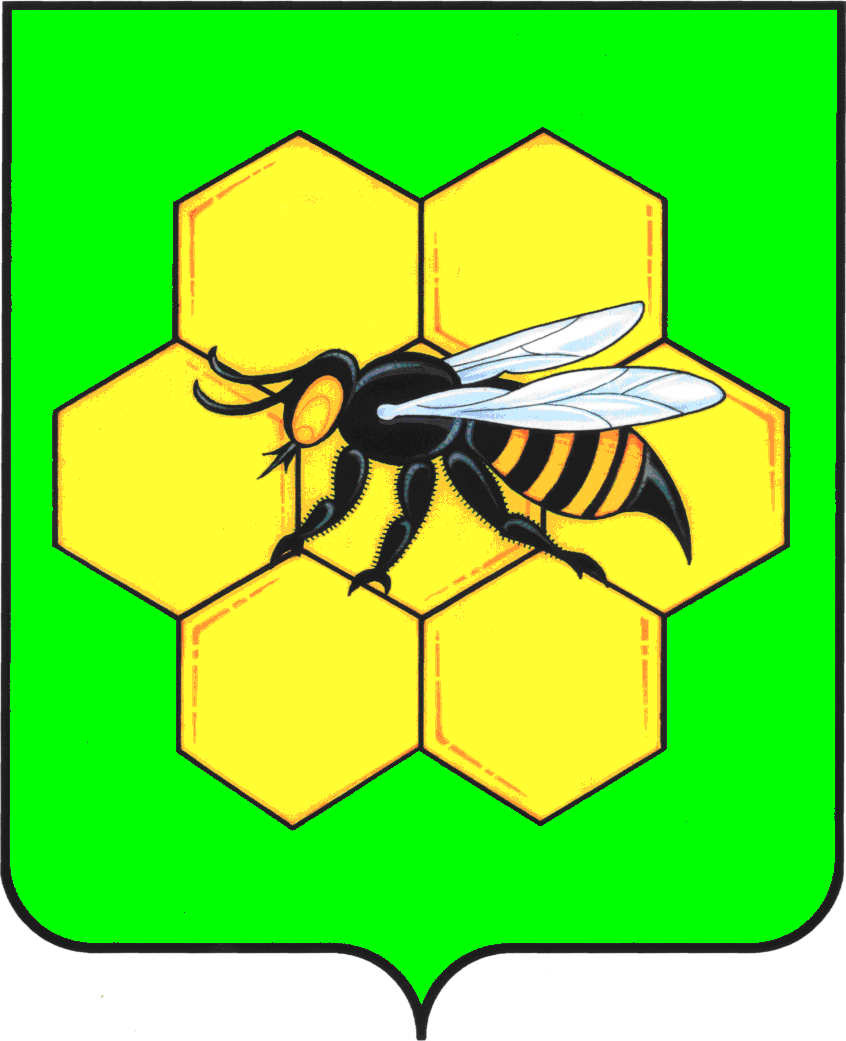 проектАДМИНИСТРАЦИЯМУНИЦИПАЛЬНОГО РАЙОНА ПЕСТРАВСКИЙСАМАРСКОЙ ОБЛАСТИПОСТАНОВЛЕНИЕот____________________№___________Приложение к постановлению администрации муниципального района Пестравский Самарской областиот «____» _____________ г. № ______Приложение № 1к административному регламенту предоставления муниципальной услуги «Обмен земельного участка (земельных участков), находящегося (находящихся) в муниципальной собственности или государственная собственность на который(ые) не разграничена, на земельный участок (земельные участки), находящийся (находящиеся) в частной собственности»Приложение № 2к административному регламенту предоставления муниципальной услуги «Обмен земельного участка (земельных участков), находящегося (находящихся) в муниципальной собственности или государственная собственность на который(ые) не разграничена, на земельный участок (земельные участки), находящийся (находящиеся) в частной собственности»Приложение № 3к административному регламенту предоставления муниципальной услуги «Обмен земельного участка (земельных участков), находящегося (находящихся) в муниципальной собственности или государственная собственность на который(ые) не разграничена, на земельный участок (земельные участки), находящийся (находящиеся) в частной собственности»Приложение № 4к административному регламенту предоставления муниципальной услуги «Обмен земельного участка (земельных участков), находящегося (находящихся) в муниципальной собственности или государственная собственность на который(ые) не разграничена, на земельный участок (земельные участки), находящийся (находящиеся) в частной собственности»Приложение № 5к административному регламенту предоставления муниципальной услуги «Обмен земельного участка (земельных участков), находящегося (находящихся) в муниципальной собственности или государственная собственность на который(ые) не разграничена, на земельный участок (земельные участки), находящийся (находящиеся) в частной собственности»